Ε Ν Τ Υ Π Ο   Ο Ι Κ Ο Ν Ο Μ Ι Κ Η Σ  Π Ρ Ο Σ Φ Ο Ρ Α ΣΤου οικονομικού φορέα με την επωνυμία: …………………………………………….………………………………………………………………………………Αφού έλαβα γνώση της Διακήρυξης του διαγωνισμού που αναγράφεται στον τίτλο και των Παραρτημάτων αυτής, καθώς και των συνθηκών εκτέλεσης της προμήθειας, υποβάλλω την παρούσα προσφορά.  Δηλώνω ότι αποδέχομαι πλήρως και χωρίς επιφύλαξη όλα τα ανωτέρω και αναλαμβάνω την εκτέλεση της προμήθειας.……………………                                                 (Τόπος και ημερομηνία)Ο ΠΡΟΣΦΕΡΩΝ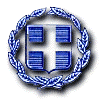 ΕΛΛΗΝΙΚΗ ΔΗΜΟΚΡΑΤΙΑΝΟΜΟΣ ΚΥΚΛΑΔΩΝΔ.Ε.Υ.Α. ΠΑΡΟΥΠΡΟΜΗΘΕΙΑ:«Προμήθεια σωλήνων πολυαιθυλενίου  για την ανακατασκευή του δικτύου ύδρευσης του οικισμού των Λευκών Πάρου»Ταχ. Δ/νση: Κουνάδος, ΠαροικιάΠαλαιά οδός Παροικιά - ΝάουσαΧΡΗΜΑΤΟΔΟΤΗΣΗ:ΙΔΙΟΙ ΠΟΡΟΙΤ.Κ. 84400, ΠάροςΤηλ. 2284025300         Ε-mail: info@deya-parou.grΠΡΟΥΠΟΛΟΓΙΣΜΟΣ:150.000,00  €ΓΙΑ ΤΗΝ ΠΡΟΜΗΘΕΙΑ ΜΕΤΑΦΟΡΑ ΚΑΙ ΕΚΦΟΡΤΩΣΗ ΣΤΙΣ ΑΠΟΘΗΚΕΣ ΤΗΣ ΔΕΥΑΠ :ΓΙΑ ΤΗΝ ΠΡΟΜΗΘΕΙΑ ΜΕΤΑΦΟΡΑ ΚΑΙ ΕΚΦΟΡΤΩΣΗ ΣΤΙΣ ΑΠΟΘΗΚΕΣ ΤΗΣ ΔΕΥΑΠ :ΓΙΑ ΤΗΝ ΠΡΟΜΗΘΕΙΑ ΜΕΤΑΦΟΡΑ ΚΑΙ ΕΚΦΟΡΤΩΣΗ ΣΤΙΣ ΑΠΟΘΗΚΕΣ ΤΗΣ ΔΕΥΑΠ :ΓΙΑ ΤΗΝ ΠΡΟΜΗΘΕΙΑ ΜΕΤΑΦΟΡΑ ΚΑΙ ΕΚΦΟΡΤΩΣΗ ΣΤΙΣ ΑΠΟΘΗΚΕΣ ΤΗΣ ΔΕΥΑΠ :ΓΙΑ ΤΗΝ ΠΡΟΜΗΘΕΙΑ ΜΕΤΑΦΟΡΑ ΚΑΙ ΕΚΦΟΡΤΩΣΗ ΣΤΙΣ ΑΠΟΘΗΚΕΣ ΤΗΣ ΔΕΥΑΠ :ΓΙΑ ΤΗΝ ΠΡΟΜΗΘΕΙΑ ΜΕΤΑΦΟΡΑ ΚΑΙ ΕΚΦΟΡΤΩΣΗ ΣΤΙΣ ΑΠΟΘΗΚΕΣ ΤΗΣ ΔΕΥΑΠ :Α/ΑΕΙΔΟΣΜΜΠΟΣΟΤΗΤΑΤΙΜΗΣΥΝΟΛΙΚΗ ΑΞΙΑ 1ΣΩΛΗΝΑΣ ΠΟΛΥΑΙΘΥΛΕΝΙΟΥ 3ης ΓΕΝΙΑΣ ΡΕ100/ΡΝ16 ΔΙΑΜΕΤΡΟΥ Φ32                       (ΡΟΛΟ 100m)m2.000,002ΣΩΛΗΝΑΣ ΠΟΛΥΑΙΘΥΛΕΝΙΟΥ 3ης ΓΕΝΙΑΣ ΡΕ100/ΡΝ16 ΔΙΑΜΕΤΡΟΥ Φ63                       (ΡΟΛΟ 100m)m5.000,003ΣΩΛΗΝΑΣ ΠΟΛΥΑΙΘΥΛΕΝΙΟΥ 3ης ΓΕΝΙΑΣ ΡΕ100/ΡΝ16 ΔΙΑΜΕΤΡΟΥ Φ110                     (ΡΟΛΟ 100m)m5.000,004ΣΩΛΗΝΑΣ ΠΟΛΥΑΙΘΥΛΕΝΙΟΥ 3ης ΓΕΝΙΑΣ ΡΕ100/ΡΝ16 ΔΙΑΜΕΤΡΟΥ Φ160                    (ΒΕΡΓΕΣ 6m)m3.000,00ΑΘΡΟΙΣΜΑ ΦΠΑ 24%ΣΥΝΟΛΟ